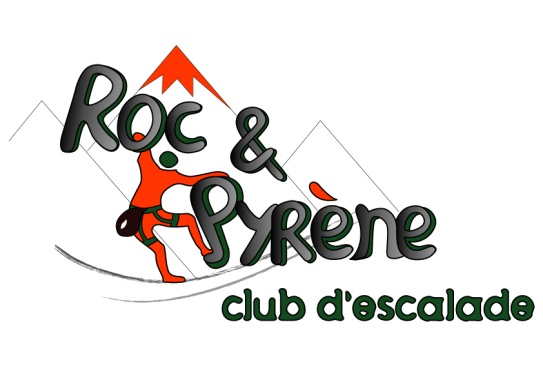 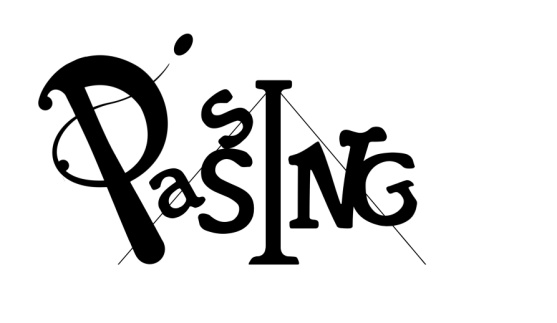 STAGE « CIRQUE ET ESCALADE»2 mars 2018De 10h-17h- cirqu’escalade en famille30 eurosLieu : "Route de Pontacq, à la gendarmerie, tourner comme si vous vouliez y entrer. Une fois face au portail, une nouvelle rue contourne la gendarmerie par la droite et amène au gymnase".-----------------------------------Inscription avant le 25 février 2018A l’école de cirque PASSING, 10 bld pierre Renaudet 65000 Tarbes – cirque@passing65.fr –  06 77 27 17 16 – 09 72 46 23 51    OU     A Roc&Pyrène ENI de Tarbes 47, Avenue d'Azereix TARBESTél : 06.86.43.38.07 - rocetpyrene@gmail.com                      (Cheque à l’ordre de l’école de cirque)Stage Cirque «cirqu’escalade en famille » :NOM:			                             PRENOM:	AGE :                                      Date de naissance:Adresse:Téléphone:Mail:Nbre d’adultes : Nbre d’enfants : 	Signature du responsable 